ФОРМАТ ЕДИНОЙ ФОРМЫ ДОВЕРЕННОСТИ В ЭЛЕКТРОННОЙ ФОРМЕ В МАШИНОЧИТАЕМОМ ВИДЕ I. ОБЩИЕ ТРЕБОВАНИЯ1. Настоящий формат разработан в соответствии с Едиными требованиями к формам доверенностей, необходимыми для использования квалифицированной электронной подписи, утвержденными приказом Минцифры России от 18.08.2021 № 857 «Об утверждении единых требований к формам доверенностей, необходимых для использования квалифицированной электронной подписи».Настоящий формат описывает требования к XML-файлу доверенности, оформленной доверителем и подтверждающей полномочия представителя. Сторонами доверенности выступают доверитель («представляемый») и представитель («поверенный»). Доверенность оформляется от имени юридического лица, иностранного юридического лица, индивидуального предпринимателя или физического лица.От имени представляемого вправе совершать действия по доверенности следующая категория представителей: юридическое лицо, индивидуальный предприниматель или физическое лицо, филиал (обособленное подразделение юридического лица) или филиал (аккредитованное представительство) иностранного юридического лица.Полномочия и ограничения к полномочию указываются в соответствии с методическими указаниями по использованию классификатора полномочий, указанного в статье 17.5 Федерального закона от 06.04.2011 № 63-ФЗ «Об электронной подписи».2. Требования к обязательности элементов формата.Настоящий формат использует метод кодирования обязательности элементов через регистр флагов, где каждый флаг должен принимать значение «1» или «0»:•	флаг включен, когда его значение = «1»,•	флаг выключен, когда его значение = «0».1) в случае если все 8 флагов принимают значение «0», то XML-файл доверенности содержит основные элементы доверенности (по умолчанию), необходимые в ходе исполнения хозяйственных сделок – B2B доверенность;2) в случае если второй флаг принимает значение «1», дополнительно к основным элементам доверенности (по умолчанию) указываются элементы доверенности, необходимые для получения государственных и муниципальных услуг с использованием платформы полномочий Госуслуг (ЕСИА);3) в случае если третий флаг принимает значение «1», дополнительно к основным элементам доверенности (по умолчанию) указываются элементы доверенности, необходимые для нотариального удостоверения доверенности (доверенность удостоверена нотариусом);4) в случае если четвертый флаг принимает значение «1», дополнительно к основным элементам доверенности (по умолчанию) указываются элементы доверенности, необходимые для взаимодействия с налоговыми органами;5) флаги первый, пятый, шестой, седьмой и восьмой всегда имеют значение, равное «0» и не влияют на состав элементов доверенности;6) Второй и (или) третий, и (или) четвертый флаги могут одновременно принимать значение «1», в случае если доверенность содержит соответственно элементы, необходимые для получения государственных и муниципальных услуг с использованием платформы полномочий Госуслуг (ЕСИА) и (или) взаимодействия с налоговыми органами, и (или) доверенность удостоверена нотариусом.Пример совершения действия по доверенности:Таблица А.13. Требования к электронной подписи.Доверенность подписывается усиленной квалифицированной электронной подписью (далее – электронная подпись) в соответствии с Форматом электронной подписи, обязательным для реализации всеми средствами электронной подписи, утвержденным приказом Минцифры России от 14.09.2020 № 472 «Об утверждении Формата электронной подписи, обязательного для реализации всеми средствами электронной подписи». Электронная подпись должна содержаться в отдельном файле (отсоединенная электронная подпись). При подписании доверенности несколькими лицами каждая электронная подпись должна содержаться в отдельном файле.4. Требования к версии формата.Номер версии настоящего формата равен «EMCHD_1».II. ТЕРМИНЫ И СОКРАЩЕНИЯПри описании настоящего формата используются следующие определения:III. ТРЕБОВАНИЯ К ИМЕНИ XML-ФАЙЛА ДОВЕРЕННОСТИ1. Имя XML-файла доверенности принимает значение вида:R_Т_GGGGMMDD_N, где:«R_Т» – префикс, принимающий значение «ON_EMCHD»;«GGGG» – год формирования файла, MM – месяц, DD – день;«N» – идентификационный номер файла (представляется в виде 36-разрядного глобального уникального идентификатора (GUID)).Последовательность символов в имени XML-файла доверенности и его расширения состоит из строчных или заглавных. Расширение имени файла принимает значение «xml».Параметры первой строки XML-файла доверенности Первая строка XML-файла доверенности должна иметь следующий вид:<?xml  version ="1.0"  encoding ="UTF-8"?>При сохранении XML-файла доверенности в кодировке UTF-8 может быть добавлен маркер последовательности байтов (или метка порядка байтов) – невидимый юникод-символ, используемый для индикации порядка байтов XML-файла доверенности.Кодовый символ U+EFBBBF. Если маркер последовательности байтов используется, то он должен быть установлен строго в начале XML-файла доверенности. 2. В случае, если значение четвертого флага имеет значение, равное «1», то имя XML-файла доверенности принимает значение вида:R_Т_A_K_О_GGGGMMDD_N, где:«R_Т» – префикс, принимающий значение «ON_DOVEL»;«A_K» – идентификатор получателя информации, где: «A» – идентификатор получателя, которому направляется XML-файл доверенности, «K» – идентификатор конечного получателя, для которого предназначен XML-файл доверенности, при этом: передача файла от отправителя к конечному получателю «К» может осуществляться в несколько этапов через другие налоговые органы, осуществляющие передачу файла на промежуточных этапах, которые обозначаются идентификатором А. В случае передачи файла от отправителя к конечному получателю при отсутствии налоговых органов, осуществляющих передачу на промежуточных этапах, значения идентификаторов «А» и «К» совпадают. Идентификаторы «A» и «К» представляются в виде четырехразрядного кода налогового органа; «О» – идентификатор отправителя информации имеет вид:для организаций – девятнадцатиразрядный код (ИНН и КПП организации или филиала (обособленного подразделения));для физических лиц – двенадцатиразрядный код (ИНН физического лица);«GGGG» – год формирования файла, «MM» – месяц, «DD» – день;«N» – идентификационный номер файла (представляется в виде 36-разрядного глобально-уникального идентификатора (GUID) и обеспечивает уникальность файла), который является уникальным идентификатором доверенности.Последовательность символов в имени XML-файла доверенности состоит только из заглавных. Расширение имени файла принимает значение «xml», как заглавные, так и строчные символы.Параметры первой строки XML-файла доверенности Первая строка XML-файла доверенности должна иметь следующий вид:<?xml  version ="1.0"  encoding ="UTF-8"?>При сохранении XML-файла доверенности в кодировке UTF-8 может быть добавлен маркер последовательности байтов (или метка порядка байтов) – невидимый юникод-символ, используемый для индикации порядка байтов XML-файла доверенности.Кодовый символ U+EFBBBF. Если маркер последовательности байтов используется, то он должен быть установлен строго в начале XML-файла доверенности. 4. XML-схема доверенности.Имя файла, содержащего XML-схему файла доверенности, должно иметь следующий вид:ON_ EMCHD_1_928_00_01_01_ХХ, где: ON_EMCHD_1_928_00 – буквенный и цифровой префиксы, определяющие тип передаваемой информации;01_01 – версия формата и ХХ – номер версии XML-схемы к данному формату.Расширение имени файла, содержащего XML-схему – xsd.Выпуск новой(-ых) версии(-ий) схемы возможен при условии их непротиворечия требованиям данного документа (например, в части уточнения текста наименования отдельных элементов, дополнительной информации, увеличения количества знаков в формате элемента).XML-схема файла доверенности приводится отдельным файлом и размещается вместе с настоящим форматом. 5. Логическая модель данных.Структура логической модели данных состоит из элементов и атрибутов. Перечень структурных элементов, атрибутов и сведения о них приведены в таблицах 4.1 – 4.38 настоящего документа.Для каждого структурного элемента и атрибута приводится следующее описание:Таблица А.2IV. ОБЩИЙ ПЕРЕЧЕНЬ ЭЛЕМЕНТОВТаблица А.3V. ДИАГРАММА СТРУКТУРА XML-ФАЙЛА ДОВЕРЕННОСТИ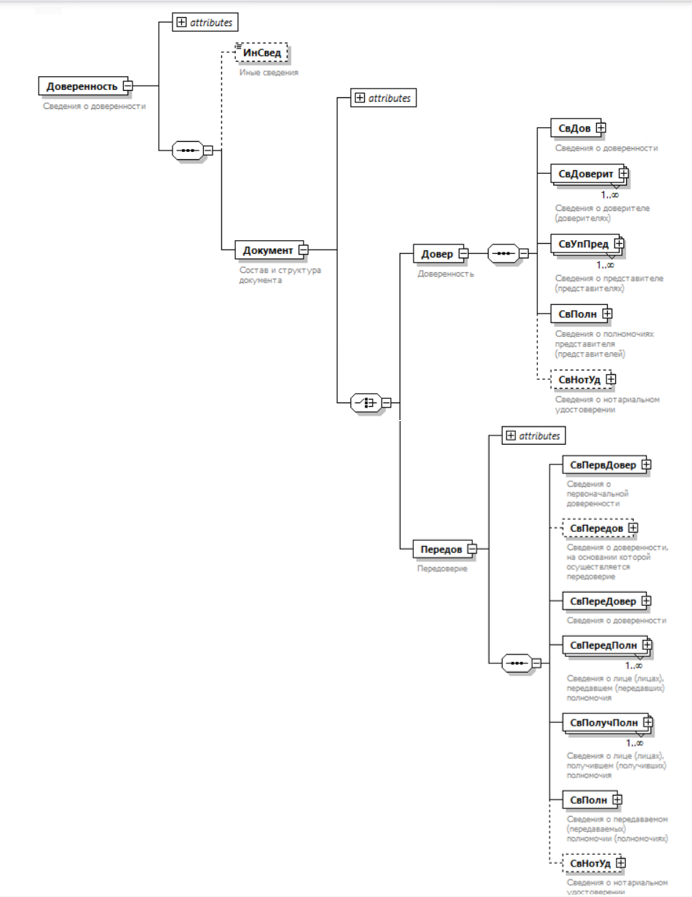 Таблица 4.1 Сведения о доверенности (Доверенность)Таблица 4.2 Состав и структура документа (Документ)Таблица 4.3 Доверенность (Довер)Таблица 4.4 Сведения о доверителе (доверителях) (СвДоверит)Таблица 4.5 Сведения о доверителе (Доверит)Таблица 4.6 Сведения о юридическом лице (РосОргДоверТип)Таблица 4.7 Сведения о лице (лицах), в том числе законном представителе, действующем (действующих) без доверенности (ЛицоБезДовТип)Таблица 4.8 Сведения о единоличном исполнительном органе – управляющей компании (СВЮЛ)Таблица 4.9 Сведения о физическом лице / руководителе юридического лица (иностранного юридического лица (или филиала (аккредитованного представительства) иностранного юридического лица)) (СвФЛТип)Таблица 4.10 Сведения об иностранном юридическом лице (или филиале (аккредитованном представительстве) иностранного юридического лица) (ИнОргДоверТип)Таблица 4.11 Сведения об индивидуальном предпринимателе (СведИПТип)Таблица 4.12 Передоверие (Передов)Таблица 4.13 Сведения о первоначальной доверенности (или доверенности, на основании которой осуществляется передоверие) (СвПервДоверТип)Таблица 4.14 Сведения о доверителе (доверителях) первоначальной доверенности (СвДоверПерв)Таблица 4.15 Сведения о доверителе первоначальной доверенности (ДоверитПерв)Таблица 4.16 Сведения о лице (лицах), передавшем (передавших) полномочия (СвПередПолн)Таблица 4.17 Сведения о лице, передавшем полномочия (ПередПолн)Таблица 4.18 Сведения о физическом лице (ФЛПерПолн)Таблица 4.19 Сведения о доверенности (СвДовТип)Таблица 4.20 Сведения о представителе (представителях) (СвУпПредТип)Таблица 4.21 Сведения о представителе (Пред)Таблица 4.22 Сведения о полномочиях представителя (представителей) (СвПолнТип)Таблица 4.23 Сведения о машиночитаемом полномочии (машиночитаемых полномочиях) (МашПолн)Таблица 4.24 Сведения об ограничении (ограничениях) к полномочию (ОгрСвПолн)Таблица 4.25 Сведения о нотариальном удостоверении (СвНотУдТип)Таблица 4.26 Сведения о нотариусе, совершившем нотариальное действие (СвНотДействТип)Таблица 4.27 ВРИО нотариуса (ВриоНотТип)Таблица 4.28 Рукописная подпись (ПодпРукопис)Таблица 4.29 Сведения о безотзывной доверенности (Безотзыв)Таблица 4.30 Сведения о юридическом лице (или филиале (обособленном подразделении) юридического лица) (СвОргТип)Таблица 4.31 Сведения об иностранном юридическом лице (или филиале (аккредитованном представительстве) иностранного юридического лица) (СвИнОргТип)Таблица 4.32 Сведения о физическом лице (доверителе) (ФЛДоверТип)Таблица 4.33 Сведения о физическом лице (СведФЛТип)Таблица 4.34 Сведения о филиале (обособленном подразделении) юридического лица (ФилПерПолн)Таблица 4.35 Документ, подтверждающий полномочия лица, действующего без доверенности (ДокПдтвТип)Таблица 4.36 Сведения об адресе (АдрТип)Таблица 4.37 Сведения о документе, удостоверяющем личность физического лица (УдЛичнФЛ)Таблица 4.38 ФИО доверителя (или представителя) (ФИОТип)Флаг обязательности элементовОписание вариантов совершения действия по доверенности00000000Указаны основные элементы B2B доверенности (по умолчанию)01000000Указаны основные элементы B2B доверенности (по умолчанию)+ Элементы, необходимые для получения государственных и муниципальных услуг с использованием платформы полномочий Госуслуг (ЕСИА)00100000Указаны основные элементы B2B доверенности (по умолчанию)+ Доверенность удостоверена нотариусом00010000Указаны основные элементы B2B доверенности (по умолчанию)+ Элементы, необходимые для взаимодействия с налоговыми органами01100000Указаны основные элементы B2B доверенности (по умолчанию)+ Элементы, необходимые для получения государственных и муниципальных услуг с использованием платформы полномочий Госуслуг (ЕСИА)+ Доверенность удостоверена нотариусом00110000Указаны основные элементы B2B доверенности (по умолчанию)+ Элементы, необходимые для взаимодействия с налоговыми органами + Доверенность удостоверена нотариусом01110000Указаны основные элементы B2B доверенности (по умолчанию)+ Элементы, необходимые для получения государственных и муниципальных услуг с использованием платформы полномочий Госуслуг (ЕСИА)+ Элементы, необходимые для взаимодействия с налоговыми органами+ Доверенность удостоверена нотариусомXML-файл доверенностиФайл XML формата, представляющий доверенность в электронной форме в машиночитаемом виде.XML-схема доверенностиФайл с расширением «XSD».Является описанием структуры XML-файла доверенности на языке описания данных XML по спецификации Консорциума W3C.Классификатор полномочийКлассификатор полномочий, указанный в статье 17.5 Федерального закона от 06.04.2011 № 63-ФЗ «Об электронной подписи».ДоверенностьПисьменное уполномочие, выдаваемое одним лицом другому лицу или другим лицам для представительства перед третьими лицами.ПередовериеПередача полномочий лицом, получившим эти полномочия по доверенности, другому лицу. Лицо, которому выдана доверенность, должно лично совершать те действия, на которые оно уполномочено. Оно может передоверить их совершение другому лицу, если уполномочено на это доверенностью, а также если вынуждено к этому силою обстоятельств для охраны интересов выдавшего доверенность лица и доверенность не запрещает передоверие.Доверенность, выданная в порядке передоверия Доверенность, выданная от первоначальной доверенности или при последующем передоверии   и содержащая полномочия представителя, которые передаются другому лицу.Доверитель (представляемый)Лицо, передавшее другому лицу полномочия представлять его интересы перед третьими лицами по доверенности.Представитель (поверенный)Лицо, получившее полномочия представлять интересы другого лица перед третьими лицами по доверенности.Законный представительЛицо, наделенное полномочиями действовать от лица доверителя на основании закона, учредительных документов либо акта уполномоченного на то государственного органа или органа местного самоуправления, а также на основании документа, подтверждающего его служебное положение.Лицо, передавшее полномочия Лицо, наделенное полномочиями по доверенности и в последствии передавшее полномочия в результате передоверия.Лицо, получившее полномочия Единоличный исполнительный орган	Лицо, получившее полномочия по доверенности в порядке передоверия или последующего передоверия от представителя для представления интересов другого лица перед третьими лицами.Лицо, действующее от имени юридического лица без доверенности.Уникальный идентификатор (GUID)Уникальное 128-битное число в виде строки из 32 шестнадцатеричных цифр, разделенных дефисами по схеме 8-4-4-4-12.Наименование графы таблиц 4.1- 4.38Описание назначенияНаименование элементаУказывается полное наименование элемента. В строке таблицы могут быть описаны несколько элементов, наименования которых разделены символом «|». Такая нотация применяется при выборе только одного элемента из описанных в этой строке для включения в состав XML-файла доверенности.Сокращенное наименование (код) элементаУказывается сокращенное наименование элемента. Синтаксис сокращенного наименования элемента должен удовлетворять спецификации XML и применяется в качестве наименований элементов XML-файла доверенности.Признак типа элементаУказывается тип элемента логической модели.Может принимать следующие значения: «С» – сложный элемент, содержащий в себе другие вложенные элементы.«П» – простой элемент, реализованный в виде элемента XML. «А» – простой элемент, реализованный в виде атрибута элемента XML.Формат элементаУказывается формат элемента.Представляется следующими условными обозначениями: 1.Т – символьная строка.Указывается в виде Т(n-k) или T(=k), где: «n» – минимальное количество символов;«k» – максимальное количество символов. «-» – разделитель при указании минимального и максимального количества символов;«=» – фиксированное количество знаков в строке.2. N – числовое значение (целое или дробное, включая допустимую длину значения).Указывается в виде N(m.k), где: «m» – максимальное количество знаков в числе, включая знак (для отрицательного числа), целую и дробную часть числа без разделяющей десятичной точки, где:«k» – максимальное число знаков дробной части числа. Указывается в виде N(m), если число знаков дробной части числа равно 0 (то есть число целое).Для простых элементов, являющихся базовыми в XML, например, элемент с типом «date», поле не заполняется.Признак обязательности элементаУказывается обязательность включения элемента и его значения (совокупности наименования элементов и его значений) в составе XML-файла доверенности. Основной признак обязательности элемента принимает следующие значения: «О» – элемент обязательно включается в состав XML-файла доверенности. «Н» – элемент может включаться в состав XML-файла доверенности. Формат основных признаков обязательности элемента должен соответствовать формату, предусмотренному настоящим документом.Дополнительный признак обязательности элемента, может дополнять основной признак и принимать следующие значения:«К» – элемент принимает ограниченный перечень значений (по классификатору, справочнику, кодовому словарю).«М» – множественный элемент, то есть количество реализаций элемента может быть более одной.«У» – условие, предъявляемое к обязательности включения элемента и к его формату.Дополнительная информацияУказываются, при необходимости, требования к элементу. Для сложных элементов указывается ссылка на таблицу, в которой описывается состав данного элемента. Для элементов, принимающих ограниченный перечень значений из классификатора (справочника, кодового словаря), указывается соответствующее наименование классификатора (справочника, кодового словаря) или приводится перечень возможных значений. Для классификатора (справочника, кодового словаря) может указываться ссылка на его местонахождение. Для элементов, использующих пользовательский тип данных, указывается наименование типового элемента.№ п\пНаименование элементаСокращенное наименование (код) элементаОписание элементаАдрес в Российской Федерации   АдрРФУказывается адрес места нахождения юридического лица (иностранного юридического лица), адрес места жительства физического лица на территории Российской Федерации.Адрес электронной почтыАдрЭлПочтУказывается адрес электронной почты юридического лица (иностранного юридического лица, физического лица или индивидуального предпринимателя).К сведению:Принимает значение по шаблону: [Локальная часть адреса]@[доменная часть адреса].Версия форматаВерсФормУказывается версия единой формы доверенности в электронной форме в машиночитаемом виде.Вид доверенностиВидДоверУказываются возможность/ невозможность отзыва доверенности.Вид полномочий единоличного исполнительного органа ПолнЮЛУказывается (указываются) лицо (лица), действующее (действующие) от имени юридического лица без доверенности.К сведению: Принимает значение:«1» - при указании единственного лица, действующего от имени юридического лица без доверенности.«2» - только когда от имени юридического лица без доверенности действуют несколько лиц.Элемент принимает значение «1», если включен четвертый флаг.Внешний идентификатор объекта ЕСИАOID Указывается внутренний идентификатор пользователя на платформе полномочий Госуслуг (ЕСИА).Внутренний номер доверенностиВнНомДоверУказывается внутренний номер доверенности в учетной системе доверителя (внутренний регистрационный номер доверенности в системе электронного документооборота доверителя).К сведению: В случае отсутствия номера элемент должен принимать значение «б/н».Внутренний номер доверенности, на основании которой осуществляется передовериеВнНомДоверNУказываются сведения о внутреннем номере доверенности, на основании которой осуществляется передоверие (из предыдущей доверенности).Внутренний номер первоначальной доверенности ВнНомДоверПервУказываются сведения о внутреннем номере первоначальной доверенности.Гражданство ГражданствоУказывается гражданство физического лица.Дата внутренней регистрации доверенностиДатаВнРегДоверУказывается дата регистрации доверенности в учетной системе доверителя (в системе электронного документооборота доверителя).К сведению: Если дата внутренней регистрации доверенности отсутствует, элемент может принимать значение, равное дате совершения (выдачи) доверенности.Дата и время подписиДатаВремПодпУказывается дата и время подписания и утверждения подписи доверителя на графическом планшете.К сведению: Определяется как количество секунд, прошедших с полуночи (00:00:00 UTC) 1 января 1970 года.Дата выдачи документаДатаВыдУказывается дата выдачи документа, подтверждающего полномочия руководителя организации, действующего от имени организации в пределах полномочий, предусмотренных федеральным законом, иным нормативным правовым актом или учредительными документами.К сведению: При указании рукоприкладчика элемент не включается в состав XML-файла доверенности.Дата выдачи документаДатаДокУказывается дата выдачи документа, удостоверяющего личность физического лица.Дата истечения срока действия документа, удостоверяющего личностьexpDateУказывается дата истечения срока действия документа, удостоверяющего личность физического лица.Дата рожденияДатаРождУказывается дата рождения физического лица.Дата совершения (выдачи) доверенностиДатаВыдДоверУказывается дата совершения (выдачи) доверенности.К сведению: Доверенность, в которой не указана дата ее совершения, ничтожна.Дата совершения не может принимать значение даты, которая еще не наступила.Документ, подтверждающий недееспособность доверителя ДокНедееспУказывается документ, подтверждающий недееспособность физического лица доверителя.ДолжностьДолжностьУказывается должность лица, действующего без доверенности: руководителя юридического лица (иностранного юридического лица), руководителя филиала (аккредитованного представительства) иностранного юридического лица, руководителя филиала (обособленного подразделения) юридического лица. Дополнительный идентификатор доверенности ДопИдДоверУказывается дополнительный необязательный идентификатор доверенности на усмотрение доверителя.К сведению: Элемент не включается в состав XML-файла доверенности, если включен четвертый флаг.Дополнительные сведенияДопСвНотДоверУказываются дополнительные сведения при оформлении нотариально удостоверенной доверенности.Единоличным исполнительным органом выступает - управляющая компанияЕИОУКУказываются сведения о единоличном исполнительном органе юридического лица в лице управляющей компании, действующей в силу закона или учредительных документов юридического лица.К сведению: При указании рукоприкладчика элемент не включается в состав XML-файла доверенности.Единоличным исполнительным органом выступает - физическое лицоЕИОФЛУказываются сведения о единоличном исполнительном органе физическом лице, действующем без доверенности от имени юридического лица доверителя.Единоличным исполнительным органом выступает - индивидуальный предпринимательЕИОИПУказываются сведения о единоличном исполнительном органе индивидуальном предпринимателе, действующем без доверенности от имени юридического лица доверителя.К сведению: При указании рукоприкладчика и наличии недееспособного физического лица доверителя элемент не включается в состав XML-файла доверенности. Элемент не включается в состав XML-файла доверенности, если включен четвертый флаг.Единый регистрационный номер доверенности НомДоверУникальный регистрационный номер доверенности (GUID). Единый регистрационный номер доверенности, на основании которой осуществляется передовериеНомДоверNУказывается уникальный регистрационный номер доверенности, на основании которой осуществляется передоверие (GUID).Единый регистрационный номер первоначальной доверенности НомДоверПервУказывается уникальный регистрационный номер первоначальной доверенности. (GUID). Идентификатор адреса по ФИАСИдФИАСУказывается уникальный идентификатор адреса в Федеральной информационной адресной системе (GUID).Идентификатор файлаИдФайлУказывается имя XML-файла доверенности без его расширения. К сведению:Правила формирования значения элемента описаны в пункте 1 раздела III настоящего документа.Идентификатор файла для представления интересов в налоговом органеИдФайлНОУказывается имя XML-файла доверенности без его расширения.  К сведению:Правила формирования значения элемента описаны в пункте 2 раздела III настоящего документа.Изображение подписиПодпИзобрУказывается изображение подписи доверителя на графическом планшете при оформлении нотариально удостоверенной доверенности.ИмяИмяУказывается имя физического лица, подписывающего доверенность от имени доверителя (от своего имени / законного представителя физического лица) или указывается имя представителя.ИНН физического лица (индивидуального предпринимателя) ИННФЛУказывается идентификационный номер налогоплательщика. К сведению: Представляет собой цифровой код, упорядочивающий учет налогоплательщиков в Российской Федерации. ИНН юридического лица / филиала (обособленного подразделения) юридического лица / ИНН иностранного юридического лица / филиала (аккредитованного представительства) иностранного юридического лицаИННЮЛУказывается идентификационный номер налогоплательщика согласно Свидетельству о постановке на учет в налоговом органе юридического лица, образованного в соответствии с законодательством Российской Федерации, по месту нахождения на территории Российской Федерации, по месту нахождения отделения иностранной организации, осуществляющей деятельность на территории Российской Федерации, на основании Свидетельства о постановке на учет в налоговом органе.Иной способ выдачиДрСпосВыдУказывается описание способа выдачи электронного документа иным способом, согласованным с заявителем. Иные сведенияИнСведУказываются иные сведения по соглашению участников электронного взаимодействия и по требованиям федеральных органов исполнительной власти. К сведению: Предназначается для придания дополнительных сведений экземпляру доверенности, являющихся специфичными для определенных сценариев применения. Не может использоваться для ограничения или расширения полномочий представителя (представителей).Элемент не включается в состав XML-файла доверенности, если включен четвертый флаг.Иные сведения удостоверительной надписиИнСвУдНадписУказываются сведения об удостоверительной надписи при оформлении нотариальной удостоверенной доверенности.Код вида документаКодВидДокУказывается код вида документа, удостоверяющего личность физического лица.Код значения для ограниченияКодЗначОгрУказывается значение для текущего ограничения.К сведению: Принимает значение в соответствии со справочником значений для ограничения к полномочию из Классификатора полномочий.Код налогового органа, в который представляется доверенностьКодНОУказывается налоговый орган, в котором доверитель состоит на учете по месту нахождения (месту жительства).К сведению: Элемент принимает значение кода этого налогового органа при оформлении доверенности в отношении одного налогового органа или кода налогового органа постановки доверителя на учет по месту нахождения (месту жительства) при оформлении доверенности в отношении нескольких налоговых органов.Код налогового органа, в отношении которого действует доверенностьКодНОДейстУказывается налоговый орган, в отношении которого действует доверенность.К сведению: Элемент не включается в состав XML-файла доверенности при оформлении доверенности в отношении всех налоговых органов Российской Федерации.Код налогоплательщика в стране регистрации (инкорпорации) или аналогКодНПРегУказывается код налогоплательщика, присвоенный в стране инкорпорации или его аналог.Код ограниченияКодОгрУказывается ограничение в рамках текущего полномочия.Код подразделения органа, выдавшего документКодВыдДокУказывается код подразделения органа, выдавшего документ, удостоверяющий личность физического лица.Код полномочия КодПолн
Указывается код машиночитаемого полномочия.Код формы по КНДКНДУказывается классификатор налоговых документов.Контактный телефонКонтактТлфУказывается контактный телефон физического лица (индивидуального предпринимателя, юридического лица или иностранного юридического лица).КПП организации / филиала (обособленного подразделения) юридического лица/ КПП филиала (аккредитованного представительства)КППУказывается код причины постановки по месту нахождения организации согласно Свидетельству о постановке на учет в налоговом органе юридического лица, образованного в соответствии с законодательством Российской Федерации, по месту нахождения на территории Российской Федерации,  по месту нахождения обособленного подразделения согласно Уведомлению о постановке на учет в налоговом органе юридического лица, образованного в соответствии с законодательством Российской Федерации, по месту нахождения обособленного подразделения на территории Российской Федерации.Место рожденияМестоРождУказывается место рождения физического лица в соответствии с документом, удостоверяющим личность.Место совершения доверенностиМестоДоверУказывается место совершения доверенности.Мнемоника полномочияМнПолнУказывается мнемоника машиночитаемого полномочия.К сведению:Буквенно-цифровой код полномочия в Классификаторе полномочий.Наименование документа, подтверждающего полномочияНаимДокПдтвУказываются полномочия руководителя организации, действующего от имени организации в пределах полномочий, предусмотренных федеральным законом, иным нормативным правовым актом или учредительными документами.К сведению:При указании рукоприкладчика элемент не включается в состав XML-файла доверенности.Наименование значения для ограниченияНаимЗначОгрУказывается человекочитаемое наименование указанного значения в рамках текущего ограничения.Наименование индивидуального предпринимателяНаимИПУказывается наименование индивидуального предпринимателя в соответствии с Единым государственным реестром индивидуальных предпринимателей.Наименование ограниченияНаимОгрУказывается человекочитаемое наименование указанного ограничения в рамках текущего полномочия.Наименование органа, выдавшего документКемВыдУказывается наименование органа, выдавшего документ, подтверждающего полномочия руководителя организации, действующего от имени организации в пределах полномочий, предусмотренных федеральным законом, иным нормативным правовым актом или учредительными документами.К сведению: При указании рукоприкладчика элемент не включается в состав XML-файла доверенности.Наименование органа, выдавшего документВыдДокУказывается орган, выдавший документ, удостоверяющий личность физического лица.Наименование юридического лица / Наименование филиала (обособленного подразделения) юридического лицаНаимОргУказывается полное наименование юридического лица (филиала (обособленного подразделения) юридического лица) в соответствии с учредительными документами.Наименование иностранного юридического лица / филиала (аккредитованного представительства) иностранного юридического лицаНаимИОУказывается полное наименование иностранного юридического лица (филиала (аккредитованного представительства) иностранного юридического лица), в соответствии с учредительными документами, осуществляющей деятельность на территории Российской Федерации.Наименование полномочияНаимПолнУказывается человекочитаемое наименование полномочия.Наименование регистрирующего органаНаимРегОргУказывается наименование регистрирующего органа, содержащееся в государственном реестре аккредитованных филиалов, представительств иностранных юридических лиц.Наименование учредительного документаНаимУчрДокУказывается документ, который является юридической основой деятельности организации и определяет ее правовой статус.Направление сформированного электронного документа в ЛК доверителя на сайте ЕПГУНапрДокДовЕПГУУказывается признак направления сформированного электронного документа в личный кабинет доверителя на сайте Единого портала государственных и муниципальных услуг.Направление сформированного электронного документа в ЛК поверенного на сайте ЕПГУНапрДокПовЕПГУУказывается признак направления сформированного электронного документа в личный кабинет представителя на сайте Единого портала государственных и муниципальных услуг.Направление сформированного электронного документа в ЛК заявителя на сайте ФНПНапрДокЗвлФНПУказывается признак направления сформированного электронного документа в личный кабинет доверителя на сайте Федеральной нотариальной палаты.Направление сформированного электронного документа в ЛК поверенного на сайте ФНПНапрДокПовФНПУказывается признак направления сформированного электронного документа в личный кабинет представителя на сайте Федеральной нотариальной палаты.Номер записи единого регистра населенияНомЕРНУказывается номер записи федерального регистра сведений о населении. Номер записи об аккредитацииНЗАУказывается запись об аккредитации представительства иностранного юридического лица.ОГРНОГРНУказывается основной государственный регистрационный номер юридического лица.ОГРНИП ОГРНИПУказывается основной государственный регистрационный номер индивидуального предпринимателя.Описание условия отзыва безотзывной доверенностиОписУслОтУказывается ограничение возможности отмены безотзывной доверенности.Отчество (при наличии)ОтчествоУказывается отчество физического лица, подписывающего доверенность от имени доверителя (от своего имени, законного представителя физического лица) или отчество представителя.Пол физического лицаПолУказывается пол физического лица.Порядковый номер ограниченияИдОгрУказывается порядковый номер ограничения в рамках одного полномочия, начиная со значения, равного 1. К сведению: Добавление следующего ограничения в рамках текущего полномочия увеличивает следующий порядковый номер ограничения на 1.Предоставленная льгота на суммуЛьготаСумУказывается льгота при обращении за совершением нотариального действия (нотариальных действий).Признак возможности оформления передоверияПрПередовУказывается право последующего передоверия.К сведению: Возможность последующего передоверия должна быть предусмотрена в первоначальной доверенности. Признак доверенностиПрДоверУказывается признак первоначальной доверенности и (или) доверенности, на основании которой осуществляется передоверие.Признак наличия полной гражданской дееспособности доверителя ПрДееспУказывается наличие недееспособности физического лица доверителя.Признак наличия гражданстваПрГраждУказывается признак гражданства физического лица.Признак наличия доверенности, выданной в порядке передоверияПрНалПередовУказывается признак, если доверенность формируется на основании доверенности, ранее выданной в порядке передоверия.К сведению: Сведения о доверенности, на основании которой осуществляется передоверие не включаются в состав XML-файла доверенности, если доверенность оформляется на основании первоначальной доверенности.Признак наличия рукоприкладчикаПрНалРукУказывается наличие рукоприкладчика физического лица доверителя.Признак передоверия безотзывной доверенностиПрПерБезДовУказывается возможность передоверия безотзывной доверенности.К сведению: Лицо, которому выдана безотзывная доверенность, не может передоверить совершение действий, на которые оно уполномочено, другому лицу, если иное не предусмотрено в доверенности.Признак совместного осуществления полномочийПрСовмПолнУказывается признак совместного осуществления полномочий.К сведению: В случае выдачи доверенности нескольким представителям каждый из них обладает индивидуальными полномочиями, указанными в доверенности, если в доверенности не предусмотрено, что представители осуществляют их совместно.Элемент принимает значение «1», если включен четвертый флаг.Признак утраты полномочий при передоверииПрУтрПолнУказывается признак утраты полномочий при передоверии.К сведению: Если иное не указано в доверенности или не установлено законом, представитель, передавший полномочия другому лицу в порядке передоверия, не утрачивает соответствующие полномочия.Сведения об уплате за совершение нотариального действияУплНотДейстУказывается государственная пошлина за совершение нотариального действия (нотариальных действий).СНИЛССНИЛСУказывается страховой номер индивидуального лицевого счета.К сведению: Представляет собой уникальный номер индивидуального лицевого счета застрахованного лица в системе обязательного пенсионного страхования.Статус участника нотариального действияСтУчНДУказываются сведения о лице (лицах), обратившемся (обратившихся) за совершением нотариального действия, и лице (лицах), принимавшем (принимавших) участие в совершении нотариального действия.Регистрационный номер нотариуса в МинюстеРегНомНотУказывается регистрационный номер нотариуса в Минюсте.Регистрационный номер лица, сдавшего квалификационный экзамен в МинюстеРегНомНотУказывается регистрационный номер лица, сдавшего квалификационный экзамен в Минюсте.Регистрационный номер доверенности в реестре нотариальных действийНомРНДДоверУказывается регистрационный номер нотариально удостоверенной доверенности в Реестре нотариальных действий Федеральной нотариальной палаты.Регистрационный номер доверенности в реестре нотариальных действий на основании которой осуществляется передовериеНомРНДNУказывается регистрационный номер нотариально удостоверенной доверенности в Реестре нотариальных действий Федеральной нотариальной палаты, на основании которой осуществляется передоверие (предыдущая доверенность в цепочке передоверия).Регистрационный номер в стране регистрации (инкорпорации)РегНомерУказывается номер в стране регистрации (инкорпорации) иностранного юридического лица.Регистрационный номер филиала (обособленного подразделения)РегНомерУказывается регистрационный номер по месту нахождения филиала (обособленного подразделения).Серия и номер документаСерНомДокУказываются серия и номер документа, удостоверяющего личность физического лица.Сведения об информационной системе, которая предоставляет техническую возможность получения информации о доверенности, досрочном прекращении действия доверенности, в том числе в силу ее отмены доверителемСведСистУказывается идентифицирующие сведения об информационной системе, которая предоставляет техническую возможность получения информации о досрочном прекращении действия доверенности, в том числе в силу ее отмены доверителем.К сведению: В случае, если информационная система предоставляет указанную техническую возможность в автоматическом режиме, то элемент принимает значение в формате URL.В случае, если не заполнены идентифицирующие сведения об информационной системе, которая предоставляет указанную техническую возможность указываются сведения об информационной системе, в которой формируется XML - файл доверенности.Сведения об удостоверении документаСвУдДокУказываются сведения об удостоверении документа, подтверждающего полномочия руководителя организации, действующего от имени организации в пределах полномочий, предусмотренных федеральным законом, иным нормативным правовым актом или учредительными документами.К сведению:При указании рукоприкладчика элемент не включается в состав XML-файла доверенности.Способ выдачи электронного нотариального документаДрИнфСистУказывается наименование информационной системы, в которую передается документ.Срок действия доверенностиСрокДейстУказывается срок действия доверенности.К сведению: Если в доверенности не указан срок ее действия, она сохраняет силу в течение года со дня ее совершения.Срок действия доверенности, выданной в порядке передоверия, не может превышать срок действия доверенности, на основании которой она выдана.С прекращением действия доверенности теряет силу передоверие.Страна регистрации (инкорпорации)СтрРегУказывается наименование страны регистрации (инкорпорации) иностранного юридического лица.Субъект Российской ФедерацииРегионУказывается субъект Российской Федерации при указании адреса юридического лица (иностранного юридического лица), адреса места жительства физического лица (индивидуального предпринимателя) на территории Российской Федерации.Текстовое значение для ограниченияТексЗначОгрУказывается значение для текущего ограничения.К сведению: Заполняется в соответствии с форматом, указанным в справочнике ограничений к полномочию в Классификаторе полномочий. Текстовое содержание полномочияТекстПолнУказывается человекочитаемое описание полномочий представителя (представителей) в виде текста и (или) идентификаторов.Тип лица, передавшего полномочияТипПерПолнУказывается юридическое лицо (индивидуальный предприниматель, физическое лицо, филиал (обособленное подразделение) юридического лица, филиал (аккредитованное представительство) иностранного юридического лица), наделенное (наделенный) полномочиями по доверенности и в последствии передавшее (передавший) полномочия в результате передоверия.Тип доверителяТипДоверитУказывается юридическое лицо (иностранное юридическое лицо, индивидуальный предприниматель, физическое лицо), передавшее (передавший) другому лицу полномочия представлять его интересы перед третьими лицами.Тип полномочияТипПолнУказывается текстовое человекочитаемое илимашиночитаемое полномочие.Тип представителяТипПредУказывается юридическое лицо (индивидуальный предприниматель, физическое лицо, филиал (обособленное подразделение) юридического лица, филиал (аккредитованное представительство) иностранного юридического лица), получившее (получивший) полномочия представлять интересы другого лица перед третьими лицами по доверенности.ФамилияФамилияУказывается фамилия лица, подписывающего доверенность от имени доверителя (от своего имени, законного представителя физического лица) или фамилия представителя.ФИАС адрес в Российской ФедерацииФИАСАдрРФУказывается адрес в Российской Федерации в едином российском государственном адресном реестре (Федеральной информационной адресной системе).Флаг обязательности элементов ПрЭлФормУказывается обязательность элементов в виде регистра флагов, где каждый флаг принимает значение «1» или «0».Форма доверенностиФормДоверУказываются сведения о форме представления доверенности.Хеш подписиХешПодпУказывается хэш подписи, полученной с графического планшета.Хеш PDF документаХешPDFДокУказывается хэш визуализации документа в человекочитаемом виде без подписи.Наименование элементаСокращенное наименование (код) элементаПризнак типа элементаФормат элементаПризнак обязательности элементаДополнительная информацияВерсия форматаВерсФормAT(1-10)ОПринимает значение: EMCHD_1Флаг обязательности элементов ПрЭлФормАТ(=8)ОПринимает значение в следующем формате:ХХХХХХХХ, где Х (флаг) должен принимать значение: 0 - выключен |1 - включенИдентификатор файлаИдФайлAT(1-255)ОПринимает значение имени XML-файла доверенности без его расширенияИдентификатор файла для представления интересов в налоговом органеИдФайлНОAT(1-255)НУЭлемент включается в состав XML-файла доверенности, если в <ПрЭлФорм> включен четвертый флагВнешний идентификатор объекта ЕСИАOIDАT(1-255)НУПринимает значение по шаблону: [0-9] {1,255}.Элемент включается в состав XML-файла доверенности, если в <ПрЭлФорм> включен второй флагИные сведенияИнСведПT(1-5000)НСостав и структура документаДокументСОСостав элемента представлен в таблице 4.2Наименование элементаСокращенное наименование (код) элементаПризнак типа элементаФормат элементаПризнак обязательности элементаДополнительная информацияКод формы по КНДКНДAT(=7)НКУПринимает значение в соответствии с Ведомственным классификатором документов, используемым налоговыми органами при реализации своих полномочий.Элемент включается в состав XML-файла доверенности, если в <ПрЭлФорм> (из таблицы 4.1.) включен четвертый флагДоверенность   |ДоверСОСостав элемента представлен в таблице 4.3ПередовериеПередовСОСостав элемента представлен в таблице 4.12 Наименование элементаСокращенное наименование (код) элементаПризнак типа элементаФормат элементаПризнак обязательности элементаДополнительная информацияСведения о доверенностиСвДовСОТиповой элемент <СвДовТип>. Состав элемента представлен в таблице 4.19 Сведения о доверителе (доверителях)СвДоверитСОМСостав элемента представлен в таблице 4.4Сведения о представителе (представителях)СвУпПредСОМТиповой элемент <СвУпПредТип>. Состав элемента представлен в таблице 4.20Сведения о полномочиях представителя (представителей)СвПолнСОТиповой элемент <СвПолнТип>. Состав элемента представлен в таблице 4.22Сведения о нотариальном удостоверенииСвНотУдСНУТиповой элемент <СвНотУдТип>.Состав элемента представлен в таблице 4.25.Элемент включается в состав XML-файла доверенности, если в <ПрЭлФорм> (из таблицы 4.1.) включен третий флагНаименование элементаСокращенное наименование (код) элементаПризнак типа элементаФормат элементаПризнак обязательности элементаДополнительная информацияТип доверителяТипДоверитAT(=1)ОКПринимает значение: 1 - Юридическое лицо |2 - Иностранное юридическое лицо |3 - Индивидуальный предприниматель |4 - Физическое лицоСведения о доверителеДоверитСОСостав элемента представлен в таблице 4.5Наименование элементаСокращенное наименование (код) элементаПризнак типа элементаФормат элементаПризнак обязательности элементаДополнительная информацияСведения о юридическом лице  РосОргДоверСНУТиповой элемент <РосОргДоверТип>.Состав элемента представлен в таблице 4.6.Элемент включается в состав XML-файла доверенности, если <ТипДоверит> = 1 (из таблицы 4.4.)Сведения об иностранном юридическом лице ИнОргДоверСНУТиповой элемент <ИнОргДоверТип>.Состав элемента представлен в таблице 4.10.Элемент включается в состав XML-файла доверенности, если <ТипДоверит> = 2 (из таблицы 4.4.)Сведения об индивидуальном предпринимателе   ИПДоверСНУТиповой элемент <СведИПТип>.Состав элемента представлен в таблице 4.11.Элемент включается в состав XML-файла доверенности, если <ТипДоверит> = 3 (из таблицы 4.4.)Сведения о физическом лицеФЛДоверСНУТиповой элемент <ФЛДоверТип>.Состав элемента представлен в таблице 4.32.Элемент включается в состав XML-файла доверенности, если:<ТипДоверит> = 4 (из таблицы 4.4.)и<ВидДовер> = 1 (из таблицы 4.19.)Наименование элементаСокращенное наименование (код) элементаПризнак типа элементаФормат элементаПризнак обязательности элементаДополнительная информацияЕдиноличным исполнительным органом выступает управляющая компанияЕИОУКАT(=1)ОКПринимает значение:0 – нет |1 – даЕдиноличным исполнительным органом выступает физическое лицоЕИОФЛАT(=1)ОКПринимает значение:0 – нет |1 – даЕдиноличным исполнительным органом выступает индивидуальный предпринимательЕИОИПАT(=1)ОКПринимает значение:0 – нет |1 – да  Сведения о юридическом лицеСвРосОргСОТиповой элемент <СвОргТип>.Состав элемента представлен в таблице 4.30Сведения о лице (лицах), действующем (действующих) от имени юридического лица без доверенностиЛицоБезДовСОМТиповой элемент <ЛицоБезДовТип>.Состав элемента представлен в таблице 4.7Наименование элементаСокращенное наименование (код) элементаПризнак типа элементаФормат элементаПризнак обязательности элементаДополнительная информацияВид полномочий единоличного исполнительного органа ПолнЮЛАT(=1)ОКПринимает значение: 
1 – индивидуальные |
2 – совместныеСведения о единоличном исполнительном органе – управляющей компанииСВЮЛСНУСостав элемента представлен в таблице 4.8.Элемент включается в состав XML-файла доверенности, если:<ЕИОУК> = 1 (из таблицы 4.6.)или<ПрДеесп> = 0 (из таблицы 4.32.)Сведения о единоличном исполнительном органе - физическом лицеСвФЛСНУ Типовой элемент <СвФЛТип>.Состав элемента представлен в таблице 4.9.Элемент включается в состав XML-файла доверенности, если:<ЕИОФЛ> = 1 (из таблицы 4.6.)или<ПрНалРук> = 1 (из таблицы 4.32)или<ПрДеесп> = 0 (из таблицы 4.32.)Сведения о единоличном исполнительном органе - индивидуальном предпринимателеСвИПСНУТиповой элемент <СведИПТип>.Состав элемента представлен в таблице 4.11.Элемент включается в состав XML-файла доверенности, если:<ЕИОИП> = 1 (из таблицы 4.6.)или<ПрДеесп> = 0 (из таблицы 4.32.)Наименование элементаСокращенное наименование (код) элементаПризнак типа элементаФормат элементаПризнак обязательности элементаДополнительная информацияСведения о юридическом лице СвЮЛЕИОСОТиповой элемент <СвОргТип>.Состав элемента представлен в таблице 4.30Сведения о физическом лице (физических лицах), действующем (действующих) от имени юридического лица без доверенностиСвФЛСОМТиповой элемент <СвФЛТип>.Состав элемента представлен в таблице 4.9Наименование элементаСокращенное наименование (код) элементаПризнак типа элементаФормат элементаПризнак обязательности элементаДополнительная информацияСтатус участника нотариального действияСтУчНДАТ(=3)НКУПринимает значение: 101 – Заявитель |
102 – Заявитель, являющийся одновременно представителем |
299 – Представитель |
301 – Рукоприкладчик |
303 – Переводчик |
399 – Иное лицо, принимавшее участие в совершении нотариального действия.Элемент включается в состав XML-файла доверенности, если в <ПрЭлФорм> (из таблицы 4.1.) включен третий флаг и:<ЕИОФЛ> = 1 (из таблицы 4.6.)или<ЕИОУК> = 1 (из таблицы 4.6.)или<ТипДоверит> = 2 (из таблицы 4.4.)или<ПрДеесп> = 0 (из таблицы 4.32.) или<ПрНалРук> = 1 (из таблицы 4.32.)или<ПрНалРук> = 1 (из таблицы 4.18.)или<ТипПерПолн> = 4 (из таблицы 4.16.)или<ТипПерПолн> = 5 (из таблицы 4.16.)ИНН физического лицаИННФЛAT(=12)НУТиповой элемент <ИННФЛТип>. Принимает значение по шаблону: ([0-9]{1}[1-9]{1}|[1-9]{1}[0-9]{1})[0-9]{10}.Элемент включается в состав XML-файла доверенности, если:<ПрДеесп> = 0 (из таблицы 4.32.)или<ПрНалРук> = 1 (из таблицы 4.32.)или<ТипПред> = 3 (из таблицы 4.20.)или<ПрНалРук> = 1 (из таблицы 4.18.)СНИЛССНИЛСAT(=14)НУТиповой элемент <СНИЛСТип>. Принимает значение по шаблону:[0-9]{3}\-[0-9]{3}\-[0-9]{3}\-[0-9]{2} |[0-9]{3}\-[0-9]{3}\-[0-9]{3} [0-9]{2}.Элемент включается в состав XML-файла доверенности, если:<ЕИОФЛ> = 1 (из таблицы 4.6.)или<ЕИОУК> = 1 (из таблицы 4.6.)или<ПрДеесп> = 0 (из таблицы 4.32.) или<ПрНалРук> = 1 (из таблицы 4.32.)или<ТипПред> = 3 (из таблицы 4.20.)или<ПрНалРук> = 1 (из таблицы 4.18.)или<ТипПерПолн> = 4 (из таблицы 4.16.)ДолжностьДолжностьAT(1-255)НДокумент, подтверждающий полномочия лица, действующего без доверенности / руководителя иностранного юридического лица / руководителя филиала (аккредитованного представительства) иностранного юридического лица / руководителя филиала (обособленного подразделения) юридического лицаДокПдтвСНУТиповой элемент <ДокПдтвТип>.Состав элемента представлен в таблице 4.35.Элемент включается в состав XML-файла доверенности, если включен третий флаг и:<ЕИОФЛ> = 1 (из таблицы 4.6.)или<ЕИОУК> = 1 (из таблицы 4.6.)или<ПрДеесп> = 0 (из таблицы 4.32.)  или<ПрНалРук> = 1 (из таблицы 4.32.)или<ТипДоверит> = 2 (из таблицы 4.4.)или<ТипПерПолн> = 4 (из таблицы 4.16.)или<ТипПерПолн> = 5 (из таблицы 4.16.)Сведения о физическом лицеСведФЛСОТиповой элемент <СведФЛТип>.Состав элемента представлен в таблице 4.33Наименование элементаСокращенное наименование (код) элементаПризнак типа элементаФормат элементаПризнак обязательности элементаДополнительная информацияСведения об иностранном юридическом лице / Сведения о филиале (аккредитованном представительстве) иностранного юридического лицаСвИнОргСОТиповой элемент <СвИнОргТип>.Состав элемента представлен в таблице 4.31 Сведения о руководителе иностранного юридического лица / Сведения о руководите филиала (аккредитованного представительства) иностранного юридического лицаСвРукОПСОМТиповой элемент <СвФЛТип>.Состав элемента представлен в таблице 4.9Наименование элементаСокращенное наименование (код) элементаПризнак типа элементаФормат элементаПризнак обязательности элементаДополнительная информацияСтатус участника нотариального действияСтУчНДАТ(=3)НКУПринимает значение: 101 – Заявитель |
102 – Заявитель, являющийся одновременно представителем |
299 – Представитель |
301 – Рукоприкладчик |
303 – Переводчик |
399 – Иное лицо, принимавшее участие в совершении нотариального действия.Элемент включается в состав XML-файла доверенности, если в <ПрЭлФорм> (из таблицы 4.1.) включен третий флаг и:<ЕИОИП> = 1 (из таблицы 4.6.)или<ТипДоверит> = 3 (из таблицы 4.4.)или<ТипПерПолн> = 2 (из таблицы 4.16.)или<ПрДеесп> = 0 (из таблицы 4.32.)Наименование индивидуального предпринимателяНаимИПAT(1-1000)НУЭлемент включается в состав XML-файла доверенности, если в <ПрЭлФорм> (из таблицы 4.1.) включен второй флагОГРНИП ОГРНИПAT(=15)ОТиповой элемент <ОГРНИПТип>.Принимает значение по шаблону: [0-9]{15}ИНН индивидуального предпринимателяИННФЛAT(=12)ОТиповой элемент <ИННФЛТип>.Принимает значение по шаблону: ([0-9]{1}[1-9]{1}|[1-9]{1}[0-9]{1})[0-9]{10}СНИЛССНИЛСAT(=14)ОТиповой элемент <СНИЛСТип>.Принимает значение по шаблону:[0-9]{3}\-[0-9]{3}\-[0-9]{3}\-[0-9]{2} | [0-9]{3}\-[0-9]{3}\-[0-9]{3} [0-9]{2}Документ, подтверждающий полномочия единоличного исполнительного органаДокПдтвСНУТиповой элемент <ДокПдтвТип>.Состав элемента представлен в таблице 4.35.Элемент включается в состав XML-файла доверенности, если включен третий флаг и:<ЕИОИП> = 1 (из таблицы 4.6.)или<ПрДеесп> = 0 (из таблицы 4.32.)Сведения о физическом лицеСведФЛСОТиповой элемент <СведФЛТип>.Состав элемента представлен в таблице 4.33Наименование элементаСокращенное наименование (код) элементаПризнак типа элементаФормат элементаПризнак обязательности элементаДополнительная информацияПризнак наличия доверенности, выданной в порядке передоверияПрНалПередовАT(=1)ОКПринимает значение:0 – нет |1 – даСведения о первоначальной доверенностиСвПервДоверСОТиповой элемент <СвПервДоверТип>.Состав элемента представлен в таблице 4.13 Сведения о доверенности, на основании которой осуществляется передовериеСвПередовСНУТиповой элемент <СвПервДоверТип>.Состав элемента представлен в таблице 4.13.Элемент включается в состав XML-файла доверенности, если <ПрНалПередов> = 1Сведения о доверенностиСвПереДоверСОТиповой элемент <СвДовТип>.Состав элемента представлен в таблице 4.19 Сведения о лице (лицах), передавшем (передавших) полномочияСвПередПолнСОМСостав элемента представлен в таблице 4.16Сведения о лице (лицах), получившем (получивших) полномочияСвПолучПолнСОМТиповой элемент <СвУпПредТип>. Состав элемента представлен в таблице 4.20Сведения о передаваемом (передаваемых) полномочии (полномочиях)СвПолнСОТиповой элемент <СвПолнТип>.Состав элемента представлен в таблице 4.22Сведения о нотариальном удостоверенииСвНотУдСНУТиповой элемент <СвНотУдТип>.Состав элемента представлен в таблице 4.25.Элемент включается в состав XML-файла доверенности, если в <ПрЭлФорм> (из таблицы 4.1.) включен третий флагНаименование элементаСокращенное наименование (код) элементаПризнак типа элементаФормат элементаПризнак обязательности элементаДополнительная информацияПризнак доверенностиПрДоверAT(=1)ОКПринимает значение:1 – первоначальная доверенность |2 – доверенность, выданная в порядке передоверия («предыдущая» доверенность)Форма доверенностиФормДоверAT(=1)ОКПринимает значение:1 – в электронной форме в машиночитаемом виде |2 – на бумажном носителеДата совершения (выдачи) доверенностиДатаВыдДоверAОТиповой элемент <xs:date>.Принимает значение по шаблону: ГГГГ-ММ-ДДСрок действия доверенностиСрокДейстАОТиповой элемент <xs:date>.Принимает значение по шаблону: ГГГГ-ММ-ДДВнутренний номер первоначальной доверенности ВнНомДоверПервАT(1-50)НУЭлемент включается в состав XML-файла доверенности, если <ПрДовер> = 1 Внутренний номер доверенности, на основании которой осуществляется передовериеВнНомДоверNАT(1-50)НУЭлемент включается в состав XML-файла доверенности, если <ПрДовер> = 2Единый регистрационный номер первоначальной доверенности НомДоверПервАT(=36)НУПринимает значение по шаблону: [\da-fA-F]{8}-[\da-fA-F]{4}-[\da-fA-F]{4}-[\da-fA-F]{4}-[\da-fA-F]{12}.Элемент включается в состав XML-файла доверенности, если:<ПрДовер> = 1 и <ФормДовер> = 1 Единый регистрационный номер доверенности, на основании которой осуществляется передовериеНомДоверNАT(=36)НУПринимает значение по шаблону: [\da-fA-F]{8}-[\da-fA-F]{4}-[\da-fA-F]{4}-[\da-fA-F]{4}-[\da-fA-F]{12}.Элемент включается в состав XML-файла доверенности, если:<ПрДовер> = 2 и <ФормДовер> = 1Регистрационный номер первоначальной доверенности в реестре нотариальных действийНомРНДПервАT(1-28)НПринимает значение по шаблону:Х1/Х2-н/Х3-Х4-Х5-Х6, где:Х1 – ровно 2 цифры от 0 до 9Х2 – от 1 до 5 цифр от 0 до 9Х3 – ровно 2 цифры от 0 до 9Х4 – ровно 4 цифры от 0 до 9Х5 – от 1 до 3 цифр от 0 до 9Х6 – от 1 до 5 цифр от 0 до 9Элемент может включаться в состав XML-файла доверенности, если <ПрДовер> = 1Регистрационный номер доверенности в реестре нотариальных действий, на основании которой осуществляется передовериеНомРНДNАT(1-28)НПринимает значение по шаблону:Х1/Х2-н/Х3-Х4-Х5-Х6, где:Х1 – ровно 2 цифры от 0 до 9Х2 – от 1 до 5 цифр от 0 до 9Х3 – ровно 2 цифры от 0 до 9Х4 – ровно 4 цифры от 0 до 9Х5 – от 1 до 3 цифр от 0 до 9Х6 – от 1 до 5 цифр от 0 до 9Элемент может включаться в состав XML-файла доверенности, если <ПрДовер> = 2Сведения о доверителе (доверителях) первоначальной доверенностиСвДоверПервСНМУСостав элемента представлен в таблице 4.14. Элемент включается в состав XML-файла доверенности, если <ПрДовер> = 1Сведения о нотариусе, совершившем нотариальное действиеСвНотДействСНТиповой элемент <СвНотДействТип>.Состав элемента представлен в таблице 4.26ВРИО нотариусаВриоНотСНТиповой элемент <ВриоНотТип>.Состав элемента представлен в таблице 4.27Наименование элементаСокращенное наименование (код) элементаПризнак типа элементаФормат элементаПризнак обязательности элементаДополнительная информацияТип доверителяТипДоверитAT(=1)ОКПринимает значение: 1 - Юридическое лицо |2 - Иностранное юридическое лицо |3 - Индивидуальный предприниматель |4 - Физическое лицоСведения о доверителе первоначальной доверенностиДоверитПервСОСостав элемента представлен в таблице 4.15Наименование элементаСокращенное наименование (код) элементаПризнак типа элементаФормат элементаПризнак обязательности элементаДополнительная информацияСведения о юридическом лице   РосОргДоверСНУТиповой элемент <СвОргТип>.Состав элемента представлен в таблице 4.30.Элемент включается в состав XML-файла доверенности, если <ТипДоверит> = 1 (из таблицы 4.14)Сведения об иностранном юридическом лице ИнОргДоверСНУТиповой элемент <СвИнОргТип>.Состав элемента представлен в таблице 4.31.Элемент включается в состав XML-файла доверенности, если <ТипДоверит> = 2 (из таблицы 4.14)Сведения об индивидуальном предпринимателе   ИПДоверСНУТиповой элемент <СведИПТип>.Состав элемента представлен в таблице 4.11.Элемент включается в состав XML-файла доверенности, если <ТипДоверит> = 3 (из таблицы 4.14)Сведения о физическом лицеФЛДоверСНУТиповой элемент <ФЛДоверТип>. Состав элемента представлен в таблице 4.32.Элемент включается в состав XML-файла доверенности, если <ТипДоверит> = 4 (из таблицы 4.14)Наименование элементаСокращенное наименование (код) элементаПризнак типа элементаФормат элементаПризнак обязательности элементаДополнительная информацияТип лица, передавшего полномочияТипПерПолнAT(=1)ОКПринимает значение: 1 - Юридическое лицо |2 - Индивидуальный предприниматель |3 - Физическое лицо |4 - Филиал (обособленное подразделение) юридического лица | 5 - Филиал (аккредитованное представительство) иностранного юридического лица Сведения о лице, передавшем полномочияПередПолнСОСостав элемента представлен в таблице 4.17Наименование элементаСокращенное наименование (код) элементаПризнак типа элементаФормат элементаПризнак обязательности элементаДополнительная информацияСведения о юридическом лице   РосОргПерПолнСНУТиповой элемент <РосОргДоверТип>.Состав элемента представлен в таблице 4.6.Элемент включается в состав XML-файла доверенности, если <ТипПерПолн> = 1 (из таблицы 4.16)Сведения об индивидуальном предпринимателе    ИППерПолнСНУТиповой элемент <СведИПТип>.Состав элемента представлен в таблице 4.11.Элемент включается в состав XML-файла доверенности, если <ТипПерПолн> = 2 (из таблицы 4.16)Сведения о физическом лице ФЛПерПолнСНУСостав элемента представлен в таблице 4.18.Элемент включается в состав XML-файла доверенности, если:<ТипПерПолн> = 3 (из таблицы 4.16)и <ВидДовер> = 1 (из таблицы 4.19.)Сведения о филиале (обособленном подразделении) юридического лица ФилПерПолнСНУСостав элемента представлен в таблице 4.34.Элемент включается в состав XML-файла доверенности, если <ТипПерПолн> = 4 (из таблицы 4.16)Сведения о филиале (аккредитованном представительстве) иностранного юридического лицаИнПерПолнСНУТиповой элемент <ИнОргДоверТип>.Состав элемента представлен в таблице 4.10.Элемент включается в состав XML-файла доверенности, если <ТипПерПолн> = 5 (из таблицы 4.16)Наименование элементаСокращенное наименование (код) элементаПризнак типа элементаФормат элементаПризнак обязательности элементаДополнительная информацияСтатус участника нотариального действияСтУчНДАТ(=3)НКУПринимает значение: 101 – Заявитель |
102 – Заявитель, являющийся одновременно представителем |
299 – Представитель |
301 – Рукоприкладчик |
303 – Переводчик |
399 – Иное лицо, принимавшее участие в совершении нотариального действия.Элемент включается в состав XML-файла доверенности, если в <ПрЭлФорм> (из таблицы 4.1.) включен третий флагПризнак наличия рукоприкладчика ПрНалРукАT(=1)НКПринимает значение:0 – нет |1 – да.  Элемент может включаться в состав XML-файла доверенности, если в <ПрЭлФорм> (из таблицы 4.1.) включен третий флагИНН физического лицаИННФЛAT(=12)ОТиповой элемент <ИННФЛТип>. Принимает значение по шаблону: ([0-9]{1}[1-9]{1}|[1-9]{1}[0-9]{1})[0-9]{10}СНИЛССНИЛСAT(=14)ОТиповой элемент <СНИЛСТип>. Принимает значение по шаблону: [0-9]{3}\-[0-9]{3}\-[0-9]{3}\-[0-9]{2} | [0-9]{3}\-[0-9]{3}\-[0-9]{3} [0-9]{2}Сведения о рукоприкладчикеСведРукопСНУТиповой элемент <СвФЛТип>.Состав элемента представлен в таблице 4.9. Элемент включается в состав XML-файла доверенности, если <ПрНалРук> = 1Сведения о физическом лицеСведФЛСОТиповой элемент <СведФЛТип>.Состав элемента представлен в таблице 4.33Наименование элементаСокращенное наименование (код) элементаПризнак типа элементаФормат элементаПризнак обязательности элементаДополнительная информацияВид доверенностиВидДоверAT(=1)ОКПринимает значение:1 – «обычная» доверенность (с возможностью отзыва) |2 – безотзывная доверенность (без возможности отзыва)Элемент принимает значение 1, если в <ПрЭлФорм> (из таблицы 4.1.) включен флаг (второй и (или) третий и (или) четвертый).Элемент принимает значение 2, если в <ПрЭлФорм> (из таблицы 4.1.) включен третий флаг.Признак возможности оформления передоверияПрПередовAT(=1)ОКПринимает значение:  1 – без права передоверия   |2 – однократное передоверие   |3 – с правом последующего передоверия.Признак возможности оформления передоверияПрПередовAT(=1)ОКАлгоритм выбора значения:При <ВидДовер> = 1 принимает значение 1 | 2 | 3.При <ВидДовер> = 2 и <ПрПерБезДов> = 1 (из таблицы 4.29) принимает значение 2 | 3. При <ВидДовер> = 2 <ПрПерБезДов> = 2 (из таблицы 4.29) принимает значение 1Внутренний номер доверенностиВнНомДоверAT(1-50)ОЕдиный регистрационный номер доверенности НомДоверAT(=36)ОПринимает значение по шаблону: [\da-fA-F]{8}-[\da-fA-F]{4}-[\da-fA-F]{4}-[\da-fA-F]{4}-[\da-fA-F]{12}.Регистрационный номер доверенности в реестре нотариальных действийНомРНДДоверAT(1-28)НУПринимает значение по шаблону:Х1/Х2-н/Х3-Х4-Х5-Х6, где:Х1 – ровно 2 цифры от 0 до 9Х2 – от 1 до 5 цифр от 0 до 9Х3 – ровно 2 цифры от 0 до 9Х4 – ровно 4 цифры от 0 до 9Х5 – от 1 до 3 цифр от 0 до 9Х6 – от 1 до 5 цифр от 0 до 9Элемент включается в состав XML-файла доверенности, если в <ПрЭлФорм> (из таблицы 4.1.) включен третий флагДополнительный идентификатор доверенности ДопИдДоверАT(1-50)НДата внутренней регистрации доверенностиДатаВнРегДоверAНУТиповой элемент <xs:date>.Принимает значение по шаблону: ГГГГ-ММ-ДД.Элемент включается в состав XML-файла доверенности, если в <ПрЭлФорм> (из таблицы 4.1.) включен второй флагДата совершения (выдачи) доверенностиДатаВыдДоверAОТиповой элемент <xs:date>.Принимает значение по шаблону: ГГГГ-ММ-ДДСрок действия доверенности СрокДейст AО Типовой элемент <xs:date>.Принимает значение по шаблону: ГГГГ-ММ-ДДКод налогового органа, в который представляется доверенностьКодНОAT(=4)НКУТиповой элемент <СОНОТип>.Принимает значение в соответствии с классификатором «Система обозначений налоговых органов» (СОНО).Код налогового органа можно определить через интерактивный сервис, размещенный на официальном сайте ФНС России по адресу https://service.nalog.ru/addrno.do.
Элемент включается в состав XML-файла доверенности, если в <ПрЭлФорм> (из таблицы 4.1.) включен четвертый флагКод налогового органа, в отношении которого действует доверенностьКодНОДейстПT(=4)НКМУТиповой элемент <СОНОТип>.Принимает значение в соответствии с классификатором «Система обозначений налоговых органов» (СОНО).Код налогового органа можно определить через интерактивный сервис, размещенный на официальном сайте ФНС России по адресу https://service.nalog.ru/addrno.do.Элемент может включаться в состав XML-файла доверенности, если в <ПрЭлФорм> (из таблицы 4.1.) включен четвертый флагСведения об информационной системе, которая предоставляет техническую возможность получения информации о доверенности, досрочном прекращении действия доверенности, в том числе в силу ее отмены доверителемСведСистПT(1-1000)ОСведения о безотзывной доверенностиБезотзывСНУСостав элемента представлен в таблице 4.29.Элемент включается в состав XML-файла доверенности, если: <ВидДовер> = 2 и в <ПрЭлФорм> (из таблицы 4.1.) включен третий флагНаименование элементаСокращенное наименование (код) элементаПризнак типа элементаФормат элементаПризнак обязательности элементаДополнительная информацияТип представителяТипПредAT(=1)ОКПринимает значение: 1 - Юридическое лицо |2 - Индивидуальный предприниматель |3 - Физическое лицо |4 - Филиал (обособленное подразделение) юридического лица |  5 - Филиал (аккредитованное представительство) иностранного юридического лицаСведения о представителеПредСОСостав элемента представлен в таблице 4.21Наименование элементаСокращенное наименование (код) элементаПризнак типа элементаФормат элементаПризнак обязательности элементаДополнительная информацияСведения о юридическом лице   СведОргСНУТиповой элемент <СвОргТип>.Состав элемента представлен в таблице 4.30.Элемент включается в состав XML-файла доверенности, если <ТипПред> = 1 (из таблицы 4.20.) Сведения об индивидуальном предпринимателе   СведИПСНУТиповой элемент <СведИПТип>.Состав элемента представлен в таблице 4.11.Элемент включается в состав XML-файла доверенности, если <ТипПред> = 2 (из таблицы 4.20.)Сведения о физическом лице СведФизЛСНУТиповой элемент <СвФЛТип>.Состав элемента представлен в таблице 4.9.Элемент включается в состав XML-файла доверенности, если <ТипПред> = 3 (из таблицы 4.20.)  Сведения о филиале (обособленном подразделении) юридического лица СведФилиалСНУТиповой элемент <СвОргТип>.Состав элемента представлен в таблице 4.30.Элемент включается в состав XML-файла доверенности, если <ТипПред> = 4 (из таблицы 4.20.)Сведения о филиале (аккредитованном представительстве) иностранного юридического лицаСведИОСНУТиповой элемент <СвИнОргТип>.Состав элемента представлен в таблице 4.31.Элемент включается в состав XML-файла доверенности, если <ТипПред> = 5 (из таблицы 4.20.)Наименование элементаСокращенное наименование (код) элементаПризнак типа элементаФормат элементаПризнак обязательности элементаДополнительная информацияТип полномочияТипПолнАТ(=1)ОКПринимает значение:0 – текстовое человекочитаемое полномочие|1 – машиночитаемое полномочиеПризнак совместного осуществления полномочийПрСовмПолнAT(=1)ОКПринимает значение:  1 – индивидуальные |2 – совместныеПризнак утраты полномочий при передоверииПрУтрПолнAT(=1)НКУПринимает значение:  1 – не утрачиваются |2 – утрачиваются.Элемент включается в состав XML-файла доверенности, если <ПрПередов> = 2 | 3 (из таблицы 4.19.)Текстовое содержание полномочияТекстПолнПТ(1-10000) НУЭлемент включается в состав XML-файла доверенности, если <ТипПолн> = 0.Сведения о машиночитаемом полномочии (машиночитаемых полномочиях)МашПолнСНМУСостав элемента представлен в таблице 4.23.
Элемент включается в состав XML-файла доверенности, если <ТипПолн> = 1Наименование элементаСокращенное наименование (код) элементаПризнак типа элементаФормат элементаПризнак обязательности элементаДополнительная информацияМнемоника полномочияМнПолнАТ(6-255) НУЭлемент включается в состав XML-файла доверенности, если в <ПрЭлФорм> включен второй флагКод полномочия КодПолнАТ(6-255)ОКПринимает значение в соответствии со справочником полномочий из Классификатора полномочийНаименование полномочияНаимПолнАТ(1-255) ОКПринимает значение в соответствии со справочником полномочий из Классификатора полномочийСведения об ограничении (ограничениях) к полномочиюОгрСвПолнСНМСостав элемента представлен в таблице 4.24Наименование элементаСокращенное наименование (код) элементаПризнак типа элементаФормат элементаПризнак обязательности элементаДополнительная информацияПорядковый номер ограниченияИдОгрАN(3)ОКод ограниченияКодОгрАТ(1-255)ОКПринимает значение в соответствии со справочником ограничений к полномочию из Классификатора полномочийНаименование ограниченияНаимОгрАТ(1-255) ОКПринимает значение в соответствии со справочником ограничений к полномочию из Классификатора полномочийНаименование значения для ограниченияНаимЗначОгрАТ(1-255)НКУПринимает значение в соответствии со справочником значений для ограничений к полномочию в Классификаторе полномочий.Элемент включается в состав XML-файла доверенности при наличии <КодЗначОгр>Код значения для ограничения |КодЗначОгрПТ(1-255) ОТекстовое значение для ограниченияТексЗначОгрПТ(1-255) ОНаименование элементаСокращенное наименование (код) элементаПризнак типа элементаФормат элементаПризнак обязательности элементаДополнительная информацияМесто совершения доверенностиМестоДоверAT(1-250)ОНаправление сформированного электронного документа в ЛК доверителя на сайте ЕПГУНапрДокДовЕПГУAT(=1)НКПринимает значение:0 – нет |1 – даНаправление сформированного электронного документа в ЛК поверенного на сайте ЕПГУНапрДокПовЕПГУAT(=1)НКПринимает значение:0 – нет |1 – даНаправление сформированного электронного документа в ЛК заявителя на сайте ФНПНапрДокЗвлФНПAT(=1)НКПринимает значение:0 – нет |1 – даНаправление сформированного электронного документа в ЛК поверенного на сайте ФНПНапрДокПовФНПAT(=1)НКПринимает значение:0 – нет |1 – даСведения об уплате за совершение нотариального действияУплНотДейстAN(10.2)ОПредоставленная льгота на суммуЛьготаСумAN(10.2)НСпособ выдачи электронного нотариального документаДрИнфСистAT(1-255)НИной способ выдачиДрСпосВыдAT(1-255)НДополнительные сведенияДопСвНотДоверАТ(1-2500)НИные сведения удостоверительной надписиИнСвУдНадписПT(1-2500)НСведения о нотариусе, совершившем нотариальное действиеСвНотДействСОТиповой элемент <СвНотДействТип>.Состав элемента представлен в таблице 4.26Рукописная подписьПодпРукописСОМСостав элемента представлен в таблице 4.28ВРИО нотариусаВриоНотСНТиповой элемент <ВриоНотТип>.Состав элемента представлен в таблице 4.27 Наименование элементаСокращенное наименование (код) элементаПризнак типа элементаФормат элементаПризнак обязательности элементаДополнительная информацияДолжностьДолжностьAT(1-255)ОРегистрационный номер нотариуса в МинюстеРегНомНотAT(5-13)ОПринимает значение по шаблону:Х1/Х2-н/Х3, где:Х1 – ровно 2 цифры от 0 до 9Х2 – от 1 до 5 цифр от 0 до 9Х3 – ровно 2 цифры от 0 до 9ФИО нотариусаФИОНотДействСОТиповой элемент <ФИОТип>.Состав элемента представлен в таблице 4.38Наименование элементаСокращенное наименование (код) элементаПризнак типа элементаФормат элементаПризнак обязательности элементаДополнительная информацияДолжностьДолжностьAT(1-255)ОРегистрационный номер лица, сдавшего квалификационный экзамен в МинюстеРегНомНотAT(3-8)ОПринимает значение по шаблону: Х1/Х2, где:Х1 – ровно 2 цифры от 0 до 9Х2 – от 1 до 5 цифр от 0 до 9ФИО ВРИО нотариусаФИОВриоНотСОТиповой элемент <ФИОТип>.Состав элемента представлен в таблице 4.38Наименование элементаСокращенное наименование (код) элементаПризнак типа элементаФормат элементаПризнак обязательности элементаДополнительная информацияХеш PDF документаХешPDFДокПT(1-16000)ОПредставляется в формате BASE64.Изображение подписиПодпИзобрПT(1-16000)ОПредставляется в формате BASE64Хеш подписиХешПодпПT(1-16000)ОПредставляется в формате BASE64.Дата и время подписиДатаВремПодпП N(10)ОЭлемент представляется в формате Unix-время (Unix time), определяется как количество секунд, прошедших с полуночи (00:00:00 UTC) 1 января 1970 годаФИО лица, подписавшего доверенностьФИООтвСОТиповой элемент <ФИОТип>.Состав элемента представлен в таблице 4.38Наименование элементаСокращенное наименование (код) элементаПризнак типа элементаФормат элементаПризнак обязательности элементаДополнительная информацияПризнак передоверия безотзывной доверенностиПрПерБезДовAT(=1)ОКПринимает значение:1 – возможно   |2 – невозможноУсловие отзыва безотзывной доверенностиУслОтзываAT(=1)ОКПринимает значение:  1 – по истечению срока действия   |2 – прочие условия безотзывной доверенностиОписание условия отзыва безотзывной доверенностиОписУслОтПT(1-1000)НУЭлемент включается в состав XML-файла доверенности, если <УслОтзыва> = 2Наименование элементаСокращенное наименование (код) элементаПризнак типа элементаФормат элементаПризнак обязательности элементаДополнительная информацияСтатус участника нотариального действияСтУчНДАТ(=3)НКУПринимает значение: 101 – Заявитель |
102 – Заявитель, являющийся одновременно представителем |
299 – Представитель |
301 – Рукоприкладчик |
303 – Переводчик |
399 – Иное лицо, принимавшее участие в совершении нотариального действия.Элемент включается в состав XML-файла доверенности, если в <ПрЭлФорм> (из таблицы 4.1.) включен третий флаг и:<ТипДоверит> = 1 (из таблицы 4.4.)или<ЕИОУК> = 1 (из таблицы 4.6.)или<ПрДеесп> = 0 (из таблицы 4.32.) или<ТипПерПолн> = 1 (из таблицы 4.16)или<ТипПерПолн> = 4 (из таблицы 4.16)Наименование юридического лица / Наименование филиала (обособленного подразделения) юридического лицаНаимОргAT(1-1000)ОИНН юридического лица / филиала (обособленного подразделения) юридического лицаИННЮЛAT(=10)НУТиповой элемент <ИННЮЛТип>.Принимает значение по шаблону: ([0-9]{1}[1-9]{1}|[1-9]{1}[0-9]{1})[0-9]{8}.Элемент включается в состав XML-файла доверенности, если:<ТипДоверит> = 1 (из таблицы 4.4.)или<ЕИОУК> = 1 (из таблицы 4.6.)или<ПрДеесп> = 0 (из таблицы 4.32.) или<ТипПред> = 1 (из таблицы 4.20.) или<ТипПред> = 4 (из таблицы 4.20.)или<ТипДоверит> = 1 (из таблицы 4.14.) или<ТипПерПолн> = 1 (из таблицы 4.16.) или<ТипПерПолн> = 4 (из таблицы 4.16.)КПП юридического лица / филиала (обособленного подразделения) юридического лицаКППAT(=9)ОТиповой элемент <КППТип>.Принимает значение по шаблону: ([0-9]{1}[1-9]{1}|[1-9]{1}[0-9]{1})[0-9]{7} ОГРНОГРНAT(=13)НУТиповой элемент <ОГРНТип>.Принимает значение по шаблону: [0-9]{13}.Элемент включается в состав XML-файла доверенности, если:<ТипДоверит> = 1 (из таблицы 4.4.)или<ЕИОУК> = 1 (из таблицы 4.6.)или<ПрДеесп> = 0 (из таблицы 4.32.) или<ТипПред> = 1 (из таблицы 4.20.) или<ТипДоверит> = 1 (из таблицы 4.14.) или<ТипПерПолн> = 1 (из таблицы 4.16.)Регистрационный номер филиала (обособленного подразделения)РегНомерAT(1-80)ННаименование учредительного документаНаимУчрДокAT(1-1000)НКонтактный телефонКонтактТлфAT(1-50)НАдрес электронной почтыАдрЭлПочтAT(3-129)НДокумент, подтверждающий полномочия лица, действующего без доверенностиДокПдтвСНУТиповой элемент <ДокПдтвТип>.Состав элемента представлен в таблице 4.35.Элемент включается в состав XML-файла доверенности, если включен третий флаг и:<ЕИОУК> = 1 (из таблицы 4.6.)или<ПрДеесп> = 0 (из таблицы 4.32.)Адрес юридического лица / филиала (обособленного подразделения) юридического лица в Российской ФедерацииАдрРегСНУТиповой элемент <АдрТип>.Состав элемента представлен в таблице 4.36.Элемент включается в состав XML-файла доверенности, если:<ТипДоверит> = 1 (из таблицы 4.4.)или<ЕИОУК> = 1 (из таблицы 4.6.)или<ТипДоверит> = 1 (из таблицы 4.14.) или<ТипПерПолн> = 1 (из таблицы 4.16.)или<ТипПерПолн> = 4 (из таблицы 4.16.)Наименование элементаСокращенное наименование (код) элементаПризнак типа элементаФормат элементаПризнак обязательности элементаДополнительная информацияСтатус участника нотариального действияСтУчНДАТ(=3)НКУПринимает значение: 101 – Заявитель |
102 – Заявитель, являющийся одновременно представителем |
299 – Представитель |
301 – Рукоприкладчик |
303 – Переводчик |
399 – Иное лицо, принимавшее участие в совершении нотариального действия.Элемент включается в состав XML-файла доверенности, если в <ПрЭлФорм> (из таблицы 4.1.) включен третий флаг и:<ТипДоверит> = 2 (из таблицы 4.4.)или<ТипПерПолн> = 5 (из таблицы 4.16.)Наименование иностранного юридического лица / филиала (аккредитованного представительства) иностранного юридического лицаНаимИОAT(1-1000)ОИНН иностранного юридического лица / филиала (аккредитованного представительства) иностранного юридического лицаИННЮЛAT(=10)НУТиповой элемент <ИННЮЛТип>.Принимает значение по шаблону: ([0-9]{1}[1-9]{1}|[1-9]{1}[0-9]{1})[0-9]{8}.Элемент включается в состав XML-файла доверенности, если:<ТипПред> = 5 (из таблицы 4.20.) или<ТипПерПолн> = 5 (из таблицы 4.16.)КПП филиала (аккредитованного представительства) иностранного юридического лицаКППAT(=9)НУТиповой элемент <КППТип>.Принимает значение по шаблону: ([0-9]{1}[1-9]{1}|[1-9]{1}[0-9]{1 })[0-9]{7}. Элемент включается в состав XML-файла доверенности, если:<ТипПред> = 5 (из таблицы 4.20.) или<ТипПерПолн> = 5 (из таблицы 4.16.)Номер записи об аккредитацииНЗАAT(=11)НУПринимает значение по шаблону: ССГГXXXXXXК, гдеСС (1 – 2 знак) – индекс, определяемый Федеральной налоговой службой;ГГ (3 – 4 знак) – две последние цифры года внесения записи в Реестр;XXXXXX (с 5-го по 10-й знак) – порядковый номер записи, внесенной в Реестр в течение года;К (11-й знак) – контрольное число.Элемент включается в состав XML-файла доверенности, если:<ТипПред> = 5 (из таблицы 4.20.) или<ТипПерПолн> = 5 (из таблицы 4.16.)Страна регистрации (инкорпорации)СтрРегAT(=3)НКУТиповой элемент <ОКСМТип>.  Принимает значение в соответствии с Общероссийским классификатором стран мира (ОКСМ).Элемент включается в состав XML-файла доверенности, если:<ТипДоверит> = 2 (из таблицы 4.4.) или<ТипДоверит> = 2 (из таблицы 4.14.)Наименование регистрирующего органаНаимРегОргAT(1-255)НРегистрационный номер в стране регистрации (инкорпорации)РегНомерAT(1-80)НУЭлемент включается в состав XML-файла доверенности, если:<ТипДоверит> = 2 (из таблицы 4.4.) или<ТипДоверит> = 2 (из таблицы 4.14.)Код налогоплательщика в стране регистрации (инкорпорации) или аналогКодНПРегAT(1-80)НКонтактный телефонКонтактТлфAT(1-50)НАдрес электронной почтыАдрЭлПочтAT(3-129)НАдрес юридического лица на территории государства, в котором оно зарегистрированоАдрСтрРегАТ(1-1000)НУЭлемент включается в состав XML-файла доверенности, если:<ТипДоверит> = 2 (из таблицы 4.4.) или<ТипДоверит> = 2 (из таблицы 4.14.)Адрес (место нахождения) на территории Российской ФедерацииАдрМНФактСНУТиповой элемент <АдрТип>.Состав элемента представлен в таблице 4.36.Элемент включается в состав XML-файла доверенности, если <ТипПерПолн> = 5 (из таблицы 4.16.)Наименование элементаСокращенное наименование (код) элементаПризнак типа элементаФормат элементаПризнак обязательности элементаДополнительная информацияСтатус участника нотариального действияСтУчНДАТ(=3)НКУПринимает значение: 101 – Заявитель |
102 – Заявитель, являющийся одновременно представителем |
299 – Представитель |
301 – Рукоприкладчик |
303 – Переводчик |
399 – Иное лицо, принимавшее участие в совершении нотариального действия.Элемент включается в состав XML-файла доверенности, если:<ТипДоверит> = 4 (из таблицы 4.4.) и включен третий флагПризнак наличия полной гражданской дееспособности доверителя ПрДееспAT(=1)НКУПринимает значение:0 – нет |1 – да.Элемент включается в состав XML-файла доверенности, если в <ПрЭлФорм> (из таблицы 4.1.) включен третий флаг и:<ТипДоверит> = 4 (из таблицы 4.4.)или<ТипДоверит> = 4 (из таблицы 4.14.)Признак наличия рукоприкладчикаПрНалРукАT(=1)НПринимает значение:0 – нет |1 – да.  Элемент может включаться в состав XML-файла доверенности, если <ПрДеесп> = 1.Документ, подтверждающий недееспособность доверителя ДокНедееспAT(1-255)НУЭлемент включается в состав XML-файла доверенности, если <ПрДеесп> = 0ИНН физического лицаИННФЛAT(=12)НУТиповой элемент <ИННФЛТип>.Принимает значение по шаблону: ([0-9]{1}[1-9]{1}|[1-9]{1}[0-9]{1})[0-9]{10}.Элемент включается в состав XML-файла доверенности, если:<ПрДеесп> = 1или<ТипДоверит> = 4 (из таблицы 4.4.)или<ТипДоверит> = 4 (из таблицы 4.14.)Элемент может включаться в состав XML-файла доверенности, если <ПрДеесп> = 0СНИЛССНИЛСAT(=14)ОТиповой элемент <СНИЛСТип>.Принимает значение по шаблону:[0-9]{3}\-[0-9]{3}\-[0-9]{3}\-[0-9]{2} | [0-9]{3}\-[0-9]{3}\-[0-9]{3} [0-9]{2}Сведения о физическом лицеСведФЛСОТиповой элемент <СведФЛТип>.Состав элемента представлен в таблице 4.33.Сведения о законном представителе физического лица / Сведения о рукоприкладчикеСвЗакПредРукСНУТиповой элемент <ЛицоБезДовТип>.Состав элемента представлен в таблице 4.7. Элемент включается в состав XML-файла доверенности, если <ТипДоверит> = 4 (из таблицы 4.4) и:<ПрНалРук> = 1или<ПрДеесп> = 0Наименование элементаСокращенное наименование (код) элементаПризнак типа элементаФормат элементаПризнак обязательности элементаДополнительная информацияПол физического лицаПолAT(=1)НКПринимает значение: 1 – мужской   | 2 – женский   Признак наличия гражданстваПрГраждAT(=1)НКУПринимает значение:  1 – гражданин Российской Федерации   | 2 – иностранный гражданин   | 3 – лицо без гражданства.Признак наличия гражданстваПрГраждAT(=1)НКУАлгоритм выбора значения:Элемент включается в состав XML-файла доверенности, если в <ПрЭлФорм> (из таблицы 4.1.) включен четвертый флагНомер записи единого регистра населенияНомЕРНАT(=12)НТиповой элемент <ЕРНТип>.Принимает значение по шаблону: [0-9]{12}Дата рожденияДатаРождAНУТиповой элемент <xs:date>.Принимает значение по шаблону: ГГГГ-ММ-ДД.Элемент включается в состав XML-файла доверенности, если:<ТипПред> = 2 (из таблицы 4.20.) или<ТипПред> = 3 (из таблицы 4.20.)Место рожденияМестоРождAT(1-250)НГражданство ГражданствоAT(=3)НКТиповой элемент <ОКСМТип>.  Принимает значение в соответствии с Общероссийским классификатором стран мира (ОКСМ)Контактный телефонКонтактТлфAT(1-50)НАдрес электронной почтыАдрЭлПочтAT(3-129)НФИО доверителя (или представителя)ФИОСОТиповой элемент <ФИОТип>.Состав элемента представлен в таблице 4.38Адрес места жительстваАдрМЖСНТиповой элемент <АдрТип>.Состав элемента представлен в таблице 4.36Сведения о документе, удостоверяющем личность физического лицаУдЛичнФЛСНУТиповой элемент <УдЛичнФЛ>.Состав элемента представлен в таблице 4.37.Элемент включается в состав XML-файла доверенности, если:<ТипПред> = 2 (из таблицы 4.20.) или<ТипПред> = 3 (из таблицы 4.20.)Наименование элементаСокращенное наименование (код) элементаПризнак типа элементаФормат элементаПризнак обязательности элементаДополнительная информацияСведения о филиале (обособленном подразделении) юридического лицаСвФилСОТиповой элемент <СвОргТип>.Состав элемента представлен в таблице 4.30Сведения о руководителе филиала (обособленном подразделении) юридического лицаСвРукФилСОТиповой элемент <СвФЛТип>.Состав элемента представлен в таблице 4.9Наименование элементаСокращенное наименование (код) элементаПризнак типа элементаФормат элементаПризнак обязательности элементаДополнительная информацияНаименование документаНаимДокПдтвAT(1-120)НУЭлемент включается в состав XML-файла доверенности, если в <ПрЭлФорм> (из таблицы 4.1.) включен третий флагДата выдачи документа ДатаВыдAНУТиповой элемент <xs:date>.Принимает значение по шаблону: ГГГГ-ММ-ДД.Элемент включается в состав XML-файла доверенности, если в <ПрЭлФорм> (из таблицы 4.1.) включен третий флагНаименование органа, выдавшего документКемВыдAT(1-1000)НСведения об удостоверении документаСвУдДокAT(1-1000)ННаименование элементаСокращенное наименование (код) элементаПризнак типа элементаФормат элементаПризнак обязательности элементаДополнительная информацияСубъект Российской ФедерацииРегионAT(=2)ОКТиповой элемент <CCРФТип>.Принимает значение в соответствии со Справочником «Субъекты Российской Федерации» (ССРФ)Идентификатор адреса по ФИАСИдФИАСАT(=36)НУПринимает значение по шаблону: [\da-fA-F]{8}-[\da-fA-F]{4}-[\da-fA-F]{4}-[\da-fA-F]{4}-[\da-fA-F]{12}Элемент включается в состав XML-файла доверенности, при наличии <ФИАСАдрРФ>Адрес в Российской Федерации   |АдрРФПT(1-1000)НУЭлемент включается в состав XML-файла доверенности, если в <ПрЭлФорм> (из таблицы 4.1.) включен флаг (третий и (или) четвертый)ФИАС адрес в Российской ФедерацииФИАСАдрРФПT(1-1000)НУЭлемент включается в состав XML-файла доверенности, если в <ПрЭлФорм> (из таблицы 4.1.) включен флаг (третий и (или) четвертый)Наименование элементаСокращенное наименование (код) элементаПризнак типа элементаФормат элементаПризнак обязательности элементаДополнительная информацияКод вида документаКодВидДокAT(=2)ОКТиповой элемент <СПДУЛТип>.Принимает значение в соответствии со Справочником «Виды документов, удостоверяющих личность налогоплательщика» (СПДУЛ). Справочник размещен на официальном сайте ФНС России в разделе «Открытые государственные данные» в подразделе «Классификатор-справочники» по адресу https://www.nalog.gov.ru/opendata/7707329152-svdul/Серия и номер документаСерНомДокAT(1-25)ОТиповой элемент <СПДУЛШТип>Дата выдачи документаДатаДокAОТиповой элемент <xs:date>.Принимает значение по шаблону: ГГГГ-ММ-ДДНаименование органа, выдавшего документВыдДокAT(1-4000)НУЭлемент включается в состав XML-файла доверенности, если <КодВидДок> принимает значение, отличное от 10.Элемент может включаться в состав XML-файла доверенности, если <КодВидДок> принимает значение 10Код подразделения органа, выдавшего документКодВыдДокAT(=7)НУЭлемент включается в состав XML-файла доверенности, если <КодВидДок> принимает значение, отличное от 10.Элемент может включаться в состав XML-файла доверенности, если <КодВидДок> принимает значение 10Дата истечения срока действия документа, удостоверяющего личностьexpDateПНУТиповой элемент <xs:date>.Принимает значение по шаблону: ГГГГ-ММ-ДД.
Элемент включается в состав XML-файла доверенности, если <КодВидДок> = 22Наименование элементаСокращенное наименование (код) элементаПризнак типа элементаФормат элементаПризнак обязательности элементаДополнительная информацияФамилияФамилияAT(1-200)ОИмяИмяAT(1-200)ООтчество (при наличии)ОтчествоAT(1-200)Н